PROCURATION POUR L’INSCRIPTIONsur la liste électorale ou référendaire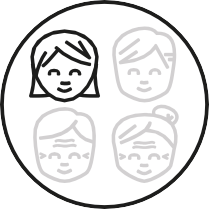 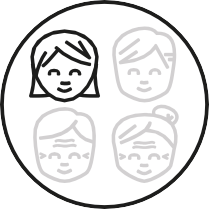 et DEMANDE DE VOTE PAR CORRESPONDANCEDésignation de la personne à inscrire sur la liste parmi les copropriétaires d’un immeuble ou les cooccupants d’un établissement d’entrepriseCopropriétaires indivis d’un immeuble Cooccupant(e)s d’un établissement d’entrepriseDepuis leAnnéeMoisJourAdresse de l’immeuble ou de l’établissement d’entrepriseNuméro et nom de voie	Municipalité	Code postalDemande d’inscription sur laliste électorale municipaleliste électorale de la MRC(si applicable)liste référendairePrénom	NomDate de naissanceAnnée    Mois	JourNuméro de téléphone	CourrielAdresse du domicileNuméro et nom de voie	App.	Municipalité	Code postal* Cette personne doit être majeure et de citoyenneté canadienne. Elle ne doit pas être sous curatelle ni avoir été coupable d’une manœuvre électorale frauduleuse. Elle ne doit pas avoir le droit d’être inscrite sur la liste électorale ou référendaire, de manière prioritaire, à un autre titre que celui de copropriétaire d’un immeuble ou de cooccupante d’un établissement d’entreprise.Les signataires doivent être des électrices, des électeurs ou des personnes habiles à voter. La majorité des copropriétaires ou des cooccupants doivent signer. S’il n’y a que deux copropriétaires ou cooccupants, ces deux personnes doivent signer.Cette procuration reste valide jusqu’à ce qu’elle soit retirée ou remplacée.Veuillez retourner le formulaire au bureau de la présidente d’élection de la Municipalité de Lac-des-Écorces au plus tard le 10 mars 2023 à dg@lacdesecorces.ca ou à Mme Pascale Duquette, 672, boul. Saint-François, Lac-des-Écorces, Québec J0W 1H0. ATTENTION SMRC-9.1-VF (20-12)Loi sur les élections et les référendums dans les municipalités, articles 54, 55, 55.1, 341, 514, 525, 526 et 526.1, 582.1 et 659.4À titre de personne désignée* comme copropriétaire ou cooccupante, je demande à pouvoir voter par correspondance.Prénom	NomSignatureDateAnnée    Mois	Jour* La personne doit être celle qui est désignée pour l’inscription sur la liste électorale ou référendaire au recto de ce document ou sur une procuration déjà existante.Cette demande de vote par correspondance reste valide jusqu’à ce qu’elle soit retirée ou remplacée ou jusqu’à ce que la municipalité résilie le vote par correspondance.Prénom et nomSignatureDate